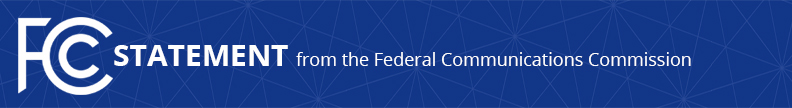 Media Contact: Neil Grace, (202) 418-0506neil.grace@fcc.govFor Immediate ReleaseCHAIRMAN PAI STATEMENT ON THE PRESIDENT’S INTENT TO NOMINATE BRENDAN CARR FOR FCC COMMISSIONER   -- WASHINGTON, June 28, 2017 – Federal Communications Commission Chairman Ajit Pai issued the following statement after the President’s announcement tonight that he intends to nominate Brendan Carr to be an FCC Commissioner: “I congratulate Brendan Carr on the President’s announcement that he will be nominated to serve as an FCC Commissioner.  Brendan has a distinguished record of public service, having worked at the agency for over five years, including most recently as the FCC’s General Counsel.  In particular, Brendan’s expertise on wireless policy and public safety will be a tremendous asset to the Commission.  I look forward to working with him in his new role and wish him all the best during the confirmation process.”###
Office of Chairman Ajit Pai: (202) 418-2000Twitter: @AjitPaiFCCwww.fcc.gov/leadership/ajit-paiThis is an unofficial announcement of Commission action.  Release of the full text of a Commission order constitutes official action.  See MCI v. FCC, 515 F.2d 385 (D.C. Cir. 1974).